 Yessenov Data Lab 2019 жазғы мектебі бағдарламасының жобасы 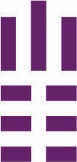 Python бағдарламалау тілі;Регрессия сызықтық модельдерін жіктеу; Белгілермен жұмыс (PCA, жікте);Нейронды желілер;ML қосымшалары;Big Data I & II;Жобалық жұмыс. 